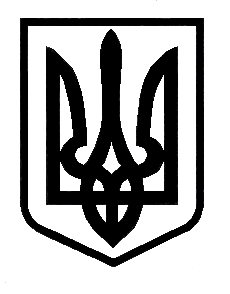 Знам’янська міська рада Кіровоградської областіВиконавчий комітетРозпорядженнявід  15  лютого 2018 року 		 						 № 26м. Знам’янкаПро затвердження заходів зпідготовки та проведення  міського театралізованого свята «Душа ти моя, Масляна!»	З метою організації та проведення в місті свята «Душа ти моя, Масляна!», керуючись ст. 42 Закону України «Про місцеве самоврядування в Україні»,Затвердити склад організаційного комітету з підготовки та проведення міського театралізованого свята «Душа ти моя, Масляна!» (додаток 1).Затвердити план заходів з підготовки та проведення міського театралізованого свята «Душа ти моя, Масляна!» (додаток 2).Керівникам відділів і структурних підрозділів міськвиконкому забезпечити виконання плану заходів.Витрати на придбання призів для проведення театралізованого дійства віднести за рахунок відділу культури і туризму (начальник Бабаєва С.М.), в межах кошторисних призначень.Фінансовому управлінню (заступник міського голови з питань діяльності виконавчих органів – начальник фінансового управління Лихота Г.В.) профінансувати видатки на проведення міського свята відповідно до кошторисів та в межах призначень.Контроль за виконанням даного розпорядження покласти на першого заступника міського голови Загородню В. Г.		Міський голова					С. Філіпенко                                                                                                 Додаток 1  								   до розпорядження міського голови                                                                                                                                                                                                                               								   № 26    від     15.02. 2018 року  Склад організаційного комітетуз  підготовки та проведення  міського театралізованого свята «Душа ти моя, Масляна!»Голова:Загородня Валентина Григорівна – перший заступник міського головиЧлени оргкомітету:Бабаєва Світлана Миколаївна – начальник відділу культури і туризмуГребенюк Сергій Анатолійович – заступник міського голови з питань діяльності виконавчих органівГрекова Людмила Анатоліївна – начальник  відділу освіти Головченко Анатолій Володимирович  – старший інспектор з питань оборонної і мобілізаційної роботи Зайченко Олена Анатоліївна – начальник  відділу організаційно-кадрової роботи Зіньковська Ірина Валентинівна  – начальник відділу  інформаційної діяльності та комунікацій з громадськістю Коленченко Надія Іванівна – головний редактор газети "Знам’янські вісті" Кузіна Інна Петрівна – начальник відділу економічного розвитку, промисловості, інфраструктури та торгівліЛадожинська Руслана Анатоліївна – начальник відділу молоді, спорту та охорони здоров’яПодвиженко Геннадій Іванович – директор Центру дитячої та юнацької творчостіШевченко Наталія Володимирівна  – директор Центру соціальних служб для сім’ї дітей та молодіРатушна Ірина Олександрівна – керуюча справами          Керуюча справами                                        	          І. Ратушна                                               Додаток 2 							  до розпорядження міського голови                                                                                                                                                                                                                               					     №26   від    15 .02.2018  ПЛАН  ЗАХОДІВз підготовки та проведення міського театралізованого свята «Душа ти моя, Масляна!» Керуюча справами                                 		            І. Ратушна№п/пНазва заходуТермін виконанняВідповідальні1.Забезпечити:1.Розробку схеми розміщення торгівлі,  концертного майданчикадо 14.02.2018Відділ культури і туризму,міський Палац культури1.Підготовку сценарію  театралізованого свята «Душа ти моя, Масляна»до 14.02.2018Відділ культури і туризму,міський Палац культури1.Виготовлення та встановлення рекламного щита біля міського Палацу культуридо 14.02.2018Відділ культури і туризму,міський Палац культури1.Виготовлення  святкової атрибутики для проведення святадо 16.02.2018Відділ культури і туризму,міський Палац культури1.Придбання призів учасникам розважальних заходівдо 16.02.2018Відділ культури і туризму,міський Палац культури1.Підготовку оголошення через сайт Знам’янської міської ради про проведення заходу.до 14.02.2018Відділ культури і туризму,відділ інформаційної діяльності та комунікацій з громадськістю1.Розміщення і  проведення святкової ярмарки-торгівлі на площі міського Палацу культури18.02.2018з 12.00Відділ економічного розвитку, промисловості, інфраструктури та торгівлі1.Підготовку листа на ім’я начальника  Знам’янського відділу поліції Головного управління Національної поліції в Кіровоградській області з метою забезпечення охорони публічного порядку під час проведення святаз 11.00 до 16.0018.02.2018Старший інспектор з питань оборонної і мобілізаційної роботи Головченко А.В.1.Забезпечити придбання, безпечне встановлення і демонтаж стовпа у центрі та південній частині міста Управління містобудування, архітектури та житлово-комунального господарства,
міський Палац культури1.Встановлення додаткових контейнерів для сміття та прибирання території під час та після проведення свята.18.02.2018 Управління містобудування, архітектури та житлово-комунального господарства,
міський Палац культуриПровести біля міського Палацу культури:18.02.2018Театралізоване дійство та концертну програму за участю колективів художньої  самодіяльності.з 13.20 до 15.00Відділ культури і туризму,міський Палац культуриСвято розваг «Масляну святкуємо – радість всім даруємо»з 13.00 до 13.20Відділ культури і туризму, центральна бібліотечна системаСпортивно-ігрові заходиз 13.00 до 15.00Відділ освіти,дитячо-юнацька спортивна школа, центр дитячої та юнацької творчостіВиставка з декоративно - ужиткового мистецтваз 13.00 до 15.00Відділ культури і туризму,міський Палац культуриМайстер клас з художньо декоративного ліплення з 13.00 до 15.00Відділ культури і туризму,міський Палац культуриПровести: святковий розважальний захід «Душа ти моя, Масляна» на південній частині міста, з цією метою забезпечити: перевезення музичної апаратури;озвучення художніми номерами18.02.2018Ю.ГонтарЛ.ГрековаГ.ПодвиженкоН.Альошина